ÖRK Avrostning 27 maj 2017Dags för årets avrostning som även räknas som träning/tävlingstillfälle. Plats: Östhammar och BergskärSjösättning: Med ramp på Marinvägen, Östhammar. Efter sjösättning är det klokt att gå direkt österut till farleden. Gina absolut inte in mot Matton Marin …09.00-11.30	Fri träning på Östhammars fjärden. Precis som på Östhammars GP – håll er på rätt sida om prickarna!11.30 	Gemensam färd till Bergskär från Östhammar. OBS! 5 knop i Länsösundet. 12.00	Lunch på Bergskär med rundbanegänget. 13.00	Övningsstarter 13.30	Kortare bana (se bilaga)14.30	Fika och avrundning för offshore18.00	Middag på Bergskär (för de som vill stanna kvar - ta med eget till grillen!)Vedeldad bastu finns på Bergskär om någon behöver värma sig … Räddningsteamet är på plats hela dagen vid Bergskär och den kortare banan. Kostnad – 500 :- och då ingår lunch och fika  Betalning görs enklast på Bg 806-3208Frågor ställs till Viktor Jansson, 076-8529101 (Viktor finns på plats i Östhammar redan på den fria träningen) och anmälan (om ni inte redan gjort detta) – görs till Robert Hellman på 073-9766174 eller hellmancr@gmail.com 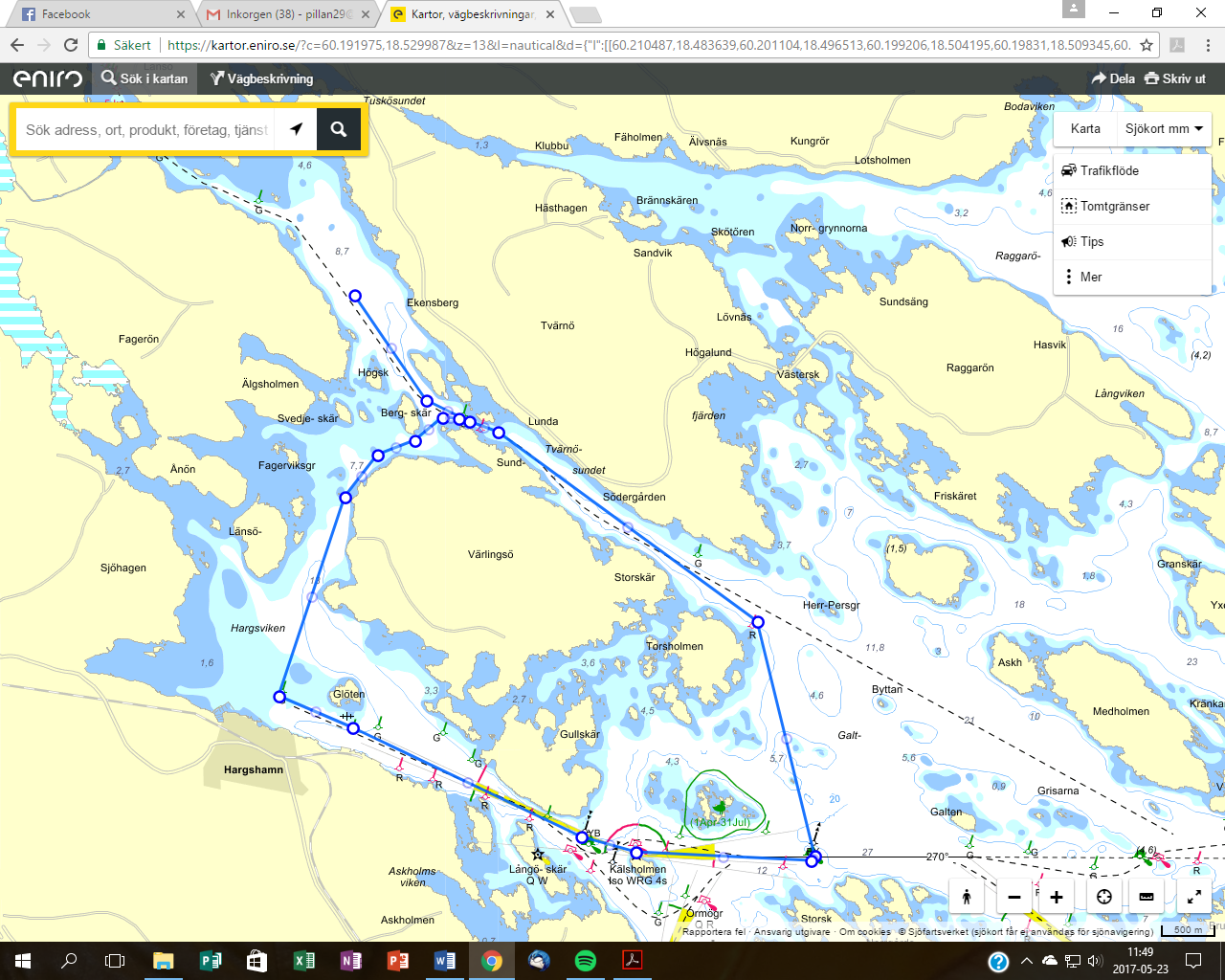 Banan hittar ni mer ingående på följande länk: https://kartor.eniro.se/m/XDFRiStartvarvet är 9,1 distans och ett vanligt varv är ca 8,2 distans. V60 kör startvarv + 1 varvOffshore 3C kör startvarv + 3 varvÖvriga kör startvarv + 2 varv